Sanborn Regional Middle SchoolApril 8, 2019 ~ Today is a “C” DayANNOUNCEMENTS:   Purchase & Customize your yearbook  (Must be a parent or 13 years or older) Go to www.treering.com/validate Enter your school’s passcode:  1014418966611350Regular Price:  $20.00                        Deadline:  April 20, 2019AFTER-SCHOOL ACTIVITIES:Monday, April 8 – PLAY REHEARSAL – SRHS	5:00-7:30Monday, April 8 - SOFTBALL – SRMS - SOFTBALL FIELD	2:30-4:00Monday, April 8 – BASEBALL – CHASE FIELD – Bus #203	3:00-4:30Monday, April 8 – TRACK– SRMS  – ALL GRADES	2:15-3:40UPCOMING DATES:Tuesday, April 9 – PLAY REHEARSAL – SRHS	5:00-7:30Tuesday, April 9 – SOFTBALL - HOME vs. CAWLEY MIDDLE SCHOOL	3:30Tuesday, April 9 – BASEBALL – HOME vs. CAWLEY MIDDLE SCHOOL - CHASE FIELD – #203	3:30Tuesday, April 9 – TRACK– SRMS  – ALL GRADES	2:15-3:40Wednesday, April 10 – JAZZ BAND MEETS – SRHS	4:00-5:30Wednesday, April 10 – DRESS REHEARSAL FOR PLAY –  SRHS	5:00-7:30Wednesday, April 10 – BOOSTER CLUB MEETS – SRMS LIBRARY	7:00Thursday, April 11 – FINAL DRESS REHEARSAL FOR PLAY –  SRHS	5:00-7:30Thursday, April 11 – SOFTBALL – AWAY @ BOW MEMORIAL MIDDLE SCHOOL	4:00		  20 Bow Center Road, Bow – 2:00 dismissalThursday, April 11 – BASEBALL – AWAY @ BOW MEMORIAL MIDDLE SCHOOL	4:00		    20 Bow Center Road, Bow – 2:00 dismissalThursday, April 11 – TRACK– SRMS  – ALL GRADES	2:15-3:40Friday, April 12 – TRACK MEET @ MILFORD HIGH SCHOOL – 1:15 dismissal	3:30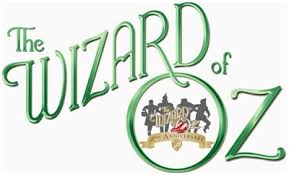 Presenting “The Wonderful Wizard of Oz”…………Another Worst Play Ever!Friday, April 12, 7:00 PM, and Saturday, April 13, 2:00 PM, in the High School AuditoriumPLANNING AHEAD:  SPRING VACATION - APRIL 22-APRIL 26 – NO SCHOOL